President - Scott Lane 599-7240          Vice President – Ed Salzwedel  
Secretary – Clarence Johnson     Treasurer – Carl Williams, M.D. 
[website – www.sabbsa.org ] [P.O. Box 34478, San Antonio, TX 78265]November 2022Its fall and the leaves are changing, but so too it seems is our culture. The Cultural Research Center at Arizona Christian University reports that 63% of pastors in America do not have a biblical worldview. Gallup polls tell us that 81% of Americans today believe in God, which is down from 87% in 2017. Also, today only 38% of Americans believe abortion is wrong, an all-time low. And according to the American Bible Society, nearly 40% of generation Z adults believe Jesus sinned. Again, this month we have articles detailing the state of the culture wars in our nation. This includes a new vision of reality called “transhumanism” which may underlie a lot of the bizarre changes in society we see today. We have an article detailing how one country has given legal status to a lagoon the right to “evolve.” On the flip side of these weird stories: we have stories detailing how an elephant was denied having human rights in our courts; a Texas law prominently posting “In God we Trust” in schools all across Texas; and a court in Texas which has declared that businesses can discriminate against “LGBT related conduct.” There is still room for sanity and moral values in our society.We also have an article describing how man continually searches for God in the most peculiar of places, including mathematics. And we tell of misdirected efforts to find life without a Creator on both Mars and one of Saturn’s moons.Our Genesis Commentary section this month details the story of Abraham and Abimelek in Genesis 20. This continues the saga of the father of the Hebrew nation and his struggles in the sanctification process. As always, we have a full rundown of all creation education opportunities coming up in our area. This includes information about the FEAST Science Workshops which SABBSA is providing for the 19th consecutive year! We pray you find something in these pages to edify you. Please do note that we will be meeting not on our regular 2nd Tuesday of the month, but on Tuesday, November 1st to avoid conflicts with the elections on November 8th. -----------------------------------------------------------------------------------------------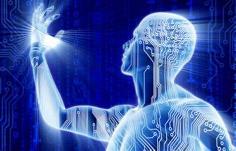 Transhumanism. What does it mean?Transhumanism is a new concept with the belief that the human race can evolve beyond its current physical and mental limitations, especially by means of science and technology.The term transhumanism was coined by English biologist and philosopher Julian Huxley in his 1957 essay of the same name. Huxley referred principally to improving the human condition through social and cultural change, but the essay and the name have been adopted as seminal by the transhumanist movement, which emphasizes material technology.“Transhumanism is a cultural and intellectual movement that believes we can, and should, improve the human condition through the use of advanced technologies. One of the core concepts in transhumanist thinking is life extension: Through genetic engineering, nanotech, cloning, and other emerging technologies, eternal life may soon be possible.”  Or so they believe.The Transhumanist agenda offers a radical upgrade of humanity to something smarter, bigger, better. (Play the “Six-Million-Dollar Man” music in your head.) It suggests we are entering a virtual reality without a discussion of morals or spiritual matters, where we can transcend our biological limitations with implants and injections.Transhumanism would shatter human exceptionalism. The moral philosophy of the West holds that each human being is possessed of natural rights that adhere solely and merely because we are human. (Excerpted from an article by Alex Newman of Liberty Sentinel and Epoch Times contributor.)Transhumanism and the Quest to be Like GodAll that is happening in the world and our country seems so complex as to defy simple explanations.Is there any correlation between inflation, energy dependence, the push for globalism, Critical Theory in government education, food shortages, gun control, promotion of transgenderism, and division in the evangelical church? These issues, and others like open immigration, abortion-on-demand, and environmentalism, are in fact all related by the underlying worldview that advocates for them.Once one understands that worldview and where that worldview is striving to lead humanity, then lots of seemingly disparate issues and events start making sense. In short, it’s a worldview that rejects God and His Word and actually seeks to be God.Much of this material comes from Alex Newman an international journalist, the CEO of Liberty Sentinel Media, and a senior editor for The New American Magazine. In a video, Alex addressed the push for globalism, the influence of the Deep State, and the technology of transhumanism and how man’s impotent purpose can never thwart God’s omnipotent plans.Indeed, to the extent that implementing the transhumanist agenda is possible, it requires the concentration of political and economic power in the hands of a global elite and the dependence of people on the state, says Dr. Miklos Lukacs on lifesitenews.com .That’s precisely the aim of the Great Reset, promoted by German economist Klaus Schwab, CEO and founder of World Economic Forum, along with billionaire “philanthropists” George Soros and Bill Gates and other owners, managers, and shareholders of Big Tech, Big Pharma, and Big Finance who meet at the WEF retreats at Davos, Switzerland.Transhumanism is far from a benign doctrine. Rather, it is at complete enmity with Christianity, Lukacs pointed out.Transhumanists take science as their religion and believe in a philosophy of “absolute relativism” that claims that individuals can change reality at will, and they seek to “relativize the human being” and “turn it into a putty that can be modified or molded to our taste and our desire and by rejecting those limits nature or God have placed on us.”Transhumanism therefore requires “the destruction of Judeo-Christian morality, which is based on absolute principles and values.”Those raising alarm about the “Great Reset” often overlook the crucial role of technology in the plans of the meta-capitalists, contends Lukacs, who has a Ph.D. in management from the Manchester Institute of Innovation Research (MIoIR) at the University of Manchester.Indeed, WEF’s Schwab has been promoting the Great Reset as a way to “harness the Fourth Industrial Revolution,” a term he coined, which, he declared in January 2016, “will affect the very essence of our human experience.” Schwab described the Fourth Industrial Revolution then as “a fusion of technologies that is blurring the lines among the physical, digital and biological spheres.” Those technologies include genetic engineering such as CRISPR genetic editing, artificial intelligence (A.I.), robotics, the Internet of Things (IoT), 3D printing, and quantum computing. “The Fourth Industrial Revolution is nothing other than the implementation of transhumanism on a global level,” emphasized Lukacs.What is transhumanism?Transhumanism as a political ideology and cultural movement was redefined in 1998 by Swedish economist Nick Bostrom, then a professor at Oxford, and David Pearce, a British philosopher, who that year founded the World Transhumanist Association.More recently, Yuval Noah Harari, the Israeli historian and author of Homo Deus, who is regarded as a “great visionary,” has been promoting transhumanism. Transhumanists propose to use technology to alter human nature to produce human beings with “super longevity, super intelligence, and super well-being.” They reject the Christian belief in absolute truth, and that God created human persons in His image and likeness, and see absolute values as “a brake for their pretensions of transhumanist and globalist progressivism.”That’s why the “approval of abortion” is key to understanding “why we are entering fully into this transhumanist agenda” of the Fourth Industrial Revolution, Lukacs said. When abortion was approved, the “political, economic order and moral values” on which Western civilization is based collapsed.“Abortion means nothing other than the transition of the human being from a subject of rights to an object of commercialization, to an object of experimentation,” he said. “Life ceases to have an inherent value, an inherent dignity. It becomes an object of consumption, an object of production,” and this aligns perfectly with the goal of transhumanists “to experiment with the human being.”Transhumanism is “a struggle against those propositions of absolute values,” said Lukacs, “and what it embodies in progressivism is absolute relativism.” Evidence that “absolute relativism” has caught hold in the Western world is the rapid and widespread rise in transgenderism.Lukacs also noted cases of trans-speciesism, trans-ageism, transableism, and trans-racism.Examples of these attempts to reshape one’s reality at will include the American known as Lizard Man, the Canadian man living as a six-year-old, the British woman who blinded herself because she wanted to be disabled, and the German woman who injected herself with melatonin to darken her skin to identify as black.These are “previous states of transhumanism, a kind of accustoming, especially of the new generations, to accept this diversity,” Lukacs said. No longer science fiction, but reality.While many transhumanist proposals are rooted in science fiction, Lukacs pointed out they now have the technology to attempt to realize their mad aspirations. Christianity needs to take note of this new challenge in our culture wars. (Excerpted from an article by Dr. Lukas on lifesitenews.com)Spanish Lagoon Granted Right to “Evolve”                    excerpted from an article by Wesley J. Smith, Discovery InstituteThe “nature rights” movement continues to spread  with little resistance because people don’t take it seriously. And that helps the movement go forward. Now, a saltwater lagoon in Spain, Mar Menor, has been granted personhood and rights. From the Science story:The new law doesn’t regard the lagoon and its watershed as fully human. But the ecosystem now has a legal right to exist, evolve naturally, and be restored. And like a person, it has legal guardians, including a scientific committee, which will give its defenders a new voice.If the lagoon has the “right” to “evolve naturally” — and since the right includes all life within it, its shoreline, etc. — theoretically, almost all significant human uses of the waters can be halted by the lawsuits that anyone is now entitled to file to enforce the lagoon’s “rights.”Not Properly EnforcedThe environmental problem in the area that brought this about involves the flow of fertilizers into the water, which has a deleterious impact on mussels and other sea life. That is a problem, to be sure, but it could be addressed with proper regulations — which exist but are apparently not properly enforced.So, fix that! Moreover, the lagoon didn’t have to be granted rights for a scientific committee to be appointed to recommend proper environmental practices. Indeed, that very approach could have been taken with a proper understanding that granting personhood to a geological feature is both misanthropic and could prevent a properly nuanced approach to environmental regulations that also takes into account human needs.Steadily Gaining SteamThe nature-rights movement is steadily gaining steam, including in the U.S. And now, apparently, the UK is getting in on the act. Other nations will be watching. In the United Kingdom, groups are campaigning for the rights of rivers, largely in response to pollution. “It’s genuinely exciting to see a rights of nature campaign succeed in Spain, because it really does show the other European nations what is possible,” says Erin O’Donnell, an expert in environmental law at the University of Melbourne Law School.But don’t worry. This is not an issue to be taken seriously: It can’t happen. Until it does.Editor’s Note – The by product of a nongod thesis which says humans have only the rights we grant to them also says our rights are equivalent to those of things in nature or in many cases we are in fact inferior to the creations of God. This is the exact opposite of what God’s Word says. The Bible tells us we are the pinnacle of God’s creation, His Image Bearers with great worth and He has given us dominion over nature. A positive story in this struggle comes to us from New York. Advocates from the “Nonhuman Rights Project” (yes there is such a thing) brought a case before the New York’s highest court, claiming that “Happy” an elephant at the Bronx Zoo should be considered a person. The Nonhuman Rights Project wanted Happy moved from a “prison” in the zoo to a sanctuary. The Bronx Zoo argued that Happy is not a person and was not illegally imprisoned but was well cared for. New York’s Court of Appeals affirmed a lower court’s decision that he is not a person and Happy will remain in the Bronx Zoo. This ruling upholds the value of human life. Only humans were created in God’s image and given dominion as stewards over God’s creatures.NYC Targets Kids with LGBT and Transgender AgendaNew York City’s Department of Education Library Services offers a series of reading recommendations that include books focused on promoting LGBTQ+ and transgenderism to children. The books target kids as young as kindergarten. This is just one example of the rampant amount of indoctrination in LGBT ideals in our public schools across America, which in many places espouse kids deciding what their sex is that day, deciding what restroom they will use, denying the truth of there being only two human genders and even in some schools aiding in gender transition without their parents input or knowledge. __________________________________________________________________________________________In God We Trust!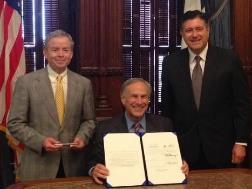 With the coming of this school year, “In God We Trust” signs are popping up at schools across Texas under a new state law that requires schools to display them if they are donated.The law was known as Senate Bill 797, and it was passed by the Legislature and enacted by Gov. Greg Abbott last year. It says schools “must display in a conspicuous place in each building of the school or institution a durable poster or framed copy of the United States national motto,” so long as it is donated to the school.Similarly in Texas, an “In God We Trust” specialty license plate is being produced (Governor Abbot is pictured above after signing the law enabling the production of this specialty license plate)._______________________________________________________________________Federal judge rules Texas employers can discriminate against LGBT-'related conduct'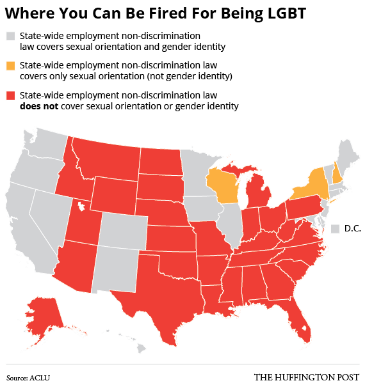 A “March for Trans Youth” rally was held on October 6th in response to Governor Greg Abbott’s recent order seeking to classify gender affirming care for transgender young people as child abuse as well as ordering state child welfare officials to launch child abuse investigations into reports of young people receiving such care.On a similar front, according to a latest court ruling, an LGBT Texan can be fired from a job because of the way they dress, their pronouns or the bathroom they use, a federal judge ruled. The ruling stemmed from a suit Texas brought in September of last year, just months after the Biden administration issued guidance showing states how to comply with federal anti-discrimination protections. A federal judge in Tennessee had already stayed the directives in 20 other states as part of a separate court case.In a 33-page ruling, U.S. District Court Judge Matthew Kacsmaryk said the Biden guidance incorrectly interpreted the 2020 Supreme Court decision in Bostock v. Clayton County, which held that workplace discrimination based on sexuality or gender identity is unconstitutional.Kacsmaryk said the White House misread the ruling to mean that it created a "catchall protected class" for LGBT expression in public when it did not.A Trump appointee, Kacsmaryk's selection was highly criticized by civil rights groups and Democrats who pointed to his previous anti-LGBT statements as proof he would not be impartial. In commentary pieces in 2015 — two years before his appointment — Kacsmaryk referenced Catholic teachings saying, “homosexual acts are intrinsically disordered” and said “sexual revolutionaries” had prioritized the “erotic desires of liberated adults” over marriage and the unborn child.The Department of Justice, which represents the federal government in court, did not immediately respond to a request for comment on whether it will appeal, as it did in the Tennessee case.The Kacsmaryk ruling issued Saturday marked a major victory for Texas Attorney General Ken Paxton, who has heightened his focus on restricting LGBT rights in recent years, framing the issue as being primarily about health and safety.“The court’s decision is not only a win for the rule of law, but for the safety and protection of Texas children,” Paxton said in a statement. “The Biden Administration’s attempts to radicalize federal law to track it’s woke political beliefs are beyond dangerous. I will continue to push back against these unlawful attempts to use federal agencies to normalize extremist positions that put millions of Texans at risk.”The Biden administration in the spring and summer of last year advised U.S. employers that a number of workplace policies would violate the Bostock decision, such as blocking a trans person from dressing in clothes or using a bathroom facility consistent with their gender identity.Kacsmaryk pointed out that Justice Neil Gorsuch in his majority opinion in Bostock explicitly brushed off employers’ concerns that the ruling would open the door to future cases on bathroom use, health care and other battlegrounds for LGBT rights. Gorsuch said the justices were not "prejudg(ing) any such questions." “Curiously, the guidances imply and defendants continue to argue that Bostock's reach exceeds the grasp of its author," Kacsmaryk wrote.The U.S. Department of Health and Human Services and Equal Employment Opportunity Commission had argued that “being” and “conduct” are “inextricably intertwined.” The state of Texas interpretation endorsed by Kacsmaryk "would narrow the protections afforded by that law until they vanished entirely,” the federal government argued.Kacsmaryk cited six previous Supreme Court and other federal appellate court cases that showed that the two are not always viewed as the same under the law. Opining on a separate Biden Administration guidance, Kacsmaryk disagreed it would violate the Affordable Care Act for federally funded entities to deny gender-affirming care to transgender patients. Kacsmaryk also disagreed that gender dysphoria could qualify as a disability under federal anti-discrimination law.That guidance issued over the summer by the Equal Employment Opportunity Commission came out after Paxton issued an opinion this February finding that the care could constitute child abuse. Gov. Greg Abbott then directed the state’s child welfare agency to begin investigating parents of transgender children who received the care.Editor’s Note: These two preceding articles reveal that it is not yet against the law for western culture and Judeo-Christian values to reign in our society and be espoused publicly. The overturning of Roe v. Wade also made this point rather dramatically. If you watch the leftist media all around us, they will make you think that all of America, the Constitution, all our laws and the courts have already decided that Transgenderism, Atheism, Equity, Transgender and Homosexual rights,  Globalism, Belief in Catastrophic Global Warming  and all other such “Woke” ideals are already set as law in our society. This is not yet the case and we need to push back on those who would tell us so. We cannot let today’s insanity be pushed on us by a “Tyranny of the Minority.” The graphic at the top of this article shows the majority of states in the U.S. where sanity still prevails, and moral standards can be enforced in the public square._______________________________________________________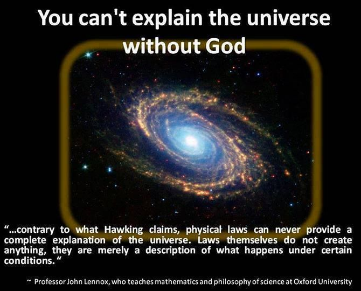 Mathematics and the God Hypothesis                by Michael Egnor MD Discovery InstituteIn a recent post, atheist biologist Jerry Coyne takes issue with a commenter who asserts that God exists in the same sort of way mathematics exists. Here’s the analogy the commenter offered, as quoted by Coyne:Think of numbers for example, or mathematical equations, these are metaphysical things, that have not been created, however were discovered. The number 7 was the number 7 before anything at all came into existence. This is also true concerning the nature of God. He is not some material being that has come into existence, he is like a number that has always existed, (and by the way nobody will deny this logic with the number, however when someone mentions God a problem occurs).JERRY COYNE, “A NEW CONCEPTION OF GOD: HE’S REAL IN THE WAY MATHEMATICS IS” AT WHY EVOLUTION IS TRUE (JULY 20, 2022)Coyne who — as you might guess — is unimpressed by this approach to demonstrating God’s existence, replies:The problem is that we can manipulate numbers and use them to arrive at truths, while we can’t do the same with our conception of God, which remains a Platonic ideal. The only way to manipulate this Platonic God is to answer detractors that demand evidence by saying, “Give me evidence that the number 7 actually exists as an empirical entity.”Although it’s clear that this kind of god does not correspond in any way to the theistic God believed by many faiths, including Abrahamic ones, it’s a conception of God that’s been confected simply to avoid the questions “What was there before God?” and “Who created God?” It finesses the question by assertion that God is like the number 7 to mathematical realists. But in fact, it does make an assertion about God: that he has an objective reality, which is why he resembles numbers to mathematical realists. Just as mathematical realists can’t prove that numbers are actual entities existing out there, so “Defender” can’t prove that God is an actual entity existing somewhere. The commenter did not intend to prove God’s existence using mathematics. He merely pointed out that God’s existence is analogous, in limited ways, to the existence of numbers — they, like God, are immaterial, real, and eternal. Which, of course, is true. And Coyne will have none of it.The Augustinian ProofThere is, in fact, a classical proof of God’s existence that uses universal concepts such as mathematics, proposed most prominently by St. Augustine (354–430 CE) of Hippo in the 4th century AD. It’s sometimes called the Augustinian Proof. Some find it quite compelling, and it goes like this:Two kinds of things exist in the natural world: particulars and universals. Particulars are specific material things we know by our senses — a rock, a tree, my neighbor Joe, etc. Universals are abstract concepts that we know in the sense that we can contemplate them and talk about them — geology, botany, humanity, etc. But we cannot know any of these abstractions by our senses alone. We know abstractions by our intellect, which is our capacity for abstract thought.Mathematics is an archetype of universals — take, for example, the set of natural numbers. It includes all counting numbers — 1, 2, 3, 4 and so on. There has been some debate among philosophers and mathematicians about the reality of numbers (i.e., do they exist in a separate Platonic realm, or only in the human mind, or do they have no existence at all — in other words, are they are merely words?). This is a profound question, but the view that natural numbers (and other universals) do exist in reality in some fashion is very hard to deny.For example, consider the formation of our solar system. It formed around one sun, not two or three or a million suns,  and it formed before there was any human mind to count the suns. But it is surely just as true that our solar system had one sun thousands of years ago as it is true now. So, the number 1 really exists in some fashion independent of the human mind. The same could be said of any number. For example, we know the ratios of many physical constants of the universe that have existed since the Big Bang, and because these ratios are real (we can measure them) then the numbers the ratios represent are real.The Realm of FormsSo how could numbers exist in reality, independent of the human mind? Plato proposed a realm of Forms in which universals exist, and in which our concepts participate. There are notorious problems with Plato’s concept of the realm of Forms (philosopher Edward Feser has a good discussion of this). But it seems undeniable that universals (such as numbers) do really exist in some real sense.The solution proposed by Augustine (and many other philosophers and theologians, most notably Gottfried Wilhelm Leibniz) is called scholastic realism. Scholastic realism posits that God’s Mind is the Platonic realm of Forms. Augustine proposed that universals such as numbers, mathematics in general, propositions, logic, necessities, and possibilities exist in the Divine Intellect, which is infinite and eternal.What’s remarkable about the reality of universals as proof for God’s existence is that it points in a simple and clear way to some of God’s attributes, such as infinity, eternity, and omnipotence. Man has been pondering the existence of God over the ages and again and again we are faced with evidence upon evidence of His existence.Organic Matter Found On Mars, Confirms Signs Of Life?NASA‘s Perseverance rover has been scrubbing Mars for signs of life since February of last year and its latest findings may be our best indication yet of previous life on Mars. According to NASA scientists, the rover has collected several rock samples that include high concentrations of organic matter. As reported by CNN, Perseverance project scientist Ken Farley iterated that it’s the highest concentration of organic matter yet that has been found on Mars.The samples that may indicate previous life on Mars were taken from the Jezero Crater. The Jezero Crater has been an important part of Martian research, as it likely once held a lake. If there was a lake on Mars, it could have been a livable environment around 3.5 billion years ago.It’s worth noting that this isn’t the first time that organic matter has been found on Mars. In fact, the Perseverance rover‘s older sibling Curiosity found organic matter in samples before. However, this is the first time that organic matter was found in a part of Mars where life potentially existed at one point.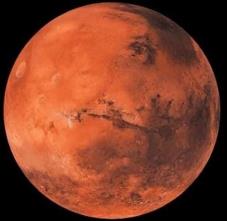 Currently, the Mars Perseverance rover has 12 rock samples in its cache. One of the rock samples has been dubbed Wildcat Ridge by the Perseverance team. From what the team found, Wildcat Ridge was most likely formed from mud and sand settling in a saltwater lake.Finding organic matter that proves life on Mars is no simple task. It’s time-consuming and meticulous. For Wildcat Ridge, the rover was able to analyze the sample using its Scanning Habitable Environments with Raman & Luminescence for Organics & Chemicals, or SHERLOC.From this scan, the scientists were able to see that the organic matter is likely stable carbon and hydrogen molecules, which could indicate that it’s a sulfate mineral. Here on Earth, carbon is a primary component of all known life, so finding organic carbon, oxygen, and hydrogen molecules is always an interesting find that could point us towards concluding that Mars once supported life.Editor’s Note – When they say they found “organic matter” they mean they have found stable carbon, oxygen, and hydrogen molecules and possibly sulfate minerals. No DNA, nor RNA, no organic proteins, nothing with any life like organization. Sadly, this is how NASA which for the last 40 years has been misdirected in a vain attempt to find life outside of the Earth. Their idea is that if you have water present and all the right other chemicals, then life will make itself. However, this has never been observed in nature nor our laboratories and is contrary to all physical, chemical, and biological known observations. NASA's Cassini spacecraft discovered hydrogen in the plume of gas and icy particles spraying from Saturn's moon Enceladus. They interpreted this discovery to mean this small, icy moon — which has a global ocean under its surface — has a source of chemical energy that could be useful for microbes, if any exist there. The finding also provides further evidence that warm, mineral-laden water is pouring into the ocean from vents in the seafloor. On Earth, such hydrothermal vents support thriving communities of life in complete isolation from sunlight. Enceladus now appears to NASA likely to have all three of the ingredients’ secular scientists think life needs: liquid water, a source of energy (like sunlight or chemical energy), and the right chemical ingredients (like carbon, hydrogen, nitrogen, oxygen). Again, no life was found, just the ingredients they hope will organize itself into living matter. NASA dismisses the need for an organizer of all this material, and plays make believe that life can make itself, which is not science, but fanciful philosophy.Genesis CommentaryAbraham and Abimelek20 Now Abraham moved on from there into the region of the Negev and lived between Kadesh and Shur. For a while he stayed in Gerar, 2 and there Abraham said of his wife Sarah, “She is my sister.” Then Abimelek king of Gerar sent for Sarah and took her.Here we have indications that at the time of Abraham about 4000 years ago that the Negev region was not a fully barren desert. We also know that Sarah at this time was over 76 years of age, but was still very beautiful. This indicates a differing degree of aging at this time of age transition after the flood, or just a blessed and rare gift to Sarah. We further see here that Abraham was at times a cowardly individual as most of us are at times. Like all the supposed “heroes of the Bible” he had “feet of clay.” For the second time he will put his wife in jeopardy by telling the lie that she is only his sister to a regional king. This is the only time we see a repeat of a sin by Abraham in the fourteen chapters of Genesis recounting his life showing he had not come to full repentance on this half lie. (in addition to being his wife she was his half-sister.) Nor was he faithful and trusting of God in this instance that God would protect him in the situation he feared he was in.3 But God came to Abimelek in a dream one night and said to him, “You are as good as dead because of the woman you have taken; she is a married woman.”4 Now Abimelek had not gone near her, so he said, “Lord, will you destroy an innocent nation? 5 Did he not say to me, ‘She is my sister,’ and didn’t she also say, ‘He is my brother’? I have done this with a clear conscience and clean hands.”6 Then God said to him in the dream, “Yes, I know you did this with a clear conscience, and so I have kept you from sinning against me. That is why I did not let you touch her. 7 Now return the man’s wife, for he is a prophet, and he will pray for you and you will live. But if you do not return her, you may be sure that you and all who belong to you will die.”8 Early the next morning Abimelek summoned all his officials, and when he told them all that had happened, they were very much afraid. 9 Then Abimelek called Abraham in and said, “What have you done to us? How have I wronged you that you have brought such great guilt upon me and my kingdom? You have done things to me that should never be done.” 10 And Abimelek asked Abraham, “What was your reason for doing this?”11 Abraham replied, “I said to myself, ‘There is surely no fear of God in this place, and they will kill me because of my wife.’ 12 Besides, she really is my sister, the daughter of my father though not of my mother; and she became my wife. 13 And when God had me wander from my father’s household, I said to her, ‘This is how you can show your love to me: Everywhere we go, say of me, “He is my brother.”’”14 Then Abimelek brought sheep and cattle and male and female slaves and gave them to Abraham, and he returned Sarah his wife to him. 15 And Abimelek said, “My land is before you; live wherever you like.”16 To Sarah he said, “I am giving your brother a thousand shekels of silver. This is to cover the offense against you before all who are with you; you are completely vindicated.”17 Then Abraham prayed to God, and God healed Abimelek, his wife and his female slaves so they could have children again, 18 for the Lord had kept all the women in Abimelek’s household from conceiving because of Abraham’s wife Sarah.When we do not lean on God, when we lie and have no faith in Him and act deceitfully, it not only works out poorly for us, but the lies and deceit have a tendency to negatively effect all around us. Let us learn from this passage that a combination of “honesty is the best policy” and faith in God in all circumstances is the way we should live. ---------------------------------------------------------------------------------------------------------------Prayer Needs and Praises! 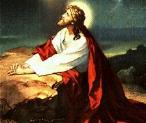 - Pray for spiritual healing in our nation.- Pray about our upcoming elections and your vote- Pray for SABBSA’s Public Seminars- Pray for our Radio Ministry- Pray for our effectiveness of monthly meetings and speakers- Pray for how we can get the gospel out better---------------------------------------------------------------------------------------------------Coming to SABBSA on the second Tuesday of each month at Faith Lutheran Church in 2022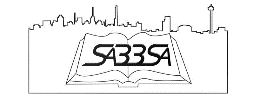 
November - Young Earth Evidence
December - Incredible Creatures that defy Evolution - Part I_______________________________________________________________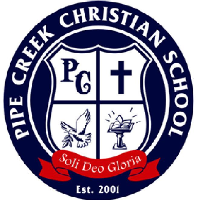 SABBSA at Pipe Creek Christian SchoolScott Lane will be doing two separate creation science presentations for the students at Pipe Creek Christian School (1990 FM 1283, Pipe Creek TX 78063) in their chapel times on the Friday mornings of November 4 and 11. The schedule of presentations is shown below. Our thanks to Lyndale Rosenthal who helped get us connected with this fine school.11/4 -  8:30 am K-3 - Dinosaurs in the Bible young children’s version           9:30 am 4th – high school - Dinosaurs in the Bible11/11 - 8:30 am K-3 - Animals that Defy Evolution young children’s version            9:30 am 4th – high school - Animals that Defy EvolutionSABBSA on KSLR Please join the San Antonio Bible Based Science Association “on the air” each Saturday afternoon with “Believing the Bible!” Join us Saturday afternoons at 1:45 pm on radio station KSLR 630 AM in San Antonio and airing for 13-million people across the U.S. in thirteen major markets and internationally in 120 countries on WWCR. 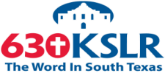 Here is our schedule of upcoming program topics-
10/29 DNA Bacteria
11/5 John Pendleton
11/12 Dr. Biddle Genesis Apologetics pt. 1
11/19 Dr. Biddle Genesis Apologetics pt. 2
11/26 Old Rocks
12/3 Reptiles and Bird Evolution
12/10 5 Rules of Flood Paleontology
12/17 Bad Galapagos Assumptions
12/24 Star of Bethlehem - Stepanek
12/31 Manger of JesusIf you cannot tune in on Saturday afternoons or would like to sample our program or hear previous shows, they are available on podcast on the KSLR website (kslr.com). Click on the link below to go to the KSLR podcast page and scroll down till you find "Believing the Bible."     "Believing the Bible" - SABBSA on KSLR Radio 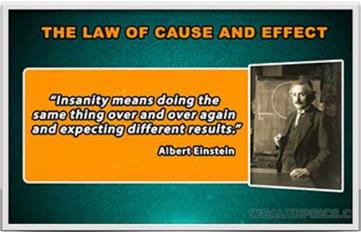  Cartoon Corner                           Law of Cause and EffectAmos 3:3-63 Do two walk together, unless they have agreed to do so?
4 Does a lion roar in the thicket when it has no prey?
Does it growl in its den when it has caught nothing?
5 Does a bird swoop down to a trap on the ground when no bait is there?
Does a trap spring up from the ground if it has not caught anything?
6 When a trumpet sounds in a city, do not the people tremble?
When disaster comes to a city, has not the Lord caused it?Can you see how this law is described in the bible and relates directly to science?Newtons’ 3rd Law of Motion – “ For every action there is an equal and opposite reaction.”Aristotle - 4th century BC – Unmoved First Mover (The first entity which set everything in motion.)*I LOVE THIS ANALOGY*- When *GOD* wanted to create *fish* , he spoke to the *sea* .- When *GOD* wanted to create *trees* , he spoke to the *earth* .- But when *GOD* wanted to create *man* , he turned to *HIMSELF* .- So *GOD* said: " *Let us make man in our image and likeness"* .Note:- If you take a *fish* out of the *water* , it will *die* ; and when you remove a *tree* from the *ground* , it also *dies* .- Similarly, when *man* disconnects from *GOD* , he *dies*- *GOD* is our *natural environment* . We were created to *live in HIS presence *.* - We have to be connected with *Him* because only with *Him* life exists.- Let's stay *connected with GOD .*- Remember that *water* without *fish* is still *water*, but *fish* without water is *nothing* .- The *soil* *without* the *tree* is still *soil* , but the *tree* without soil is *nothing* ...- *God* *without* *man* is still *God* , but *man* *without GOD* is *nothing*---------------------------------------------------------------------------------------------------------------------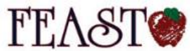 FEAST Science Workshops   SABBSA is continuing "The Rocks Cry Out" creation curriculum for the 2022-2023 FEAST Science Workshops. Each program is slated to occur each fourth Wednesday of the scheduled months at 10 am at FEAST. We thank the good crowd of parents and children who attended our first two presentation in 2022. As usual with these presentations, we will take November and December off as to not conflict with Thanksgiving and Christmas and return in January. The 2023 schedule is shown below.January 2023 – Explosive Evidence for Creation (Mt. St. Helens provides a model to understand rapid geological change happening during the flood of Noah)February 2023 – Science Starts with Creation (Consensus does not determine truth and not all scientists believe in evolution)March 2023 – Brilliant: Made in the Image of God (Ancient cultures reveal rapid development of intelligence by God, not slow evolution of mankind)April 2023 – A Matter of Time (The vast majority of dating methods reveal a recent creation)Around Texas Houston: 
The Greater Houston Creation Association (GHCA) normally meet at Houston's First Baptist Church at 7 pm every first Thursday, in Room 143. Their meetings can be streamed live! For more information, go to www.ghcaonline.com. Glen Rose: 
Dr. Carl Baugh gives a “Director’s Lecture Series” on the first Saturday of each month at the Creation Evidence Museum just outside Glen Rose, TX. This museum is also a great and beneficial way to spend any day. Presentations are at 11 am and 2 pm. For more information, go to www.creationevidence.org Dallas: The Museum of Earth History uses the highest quality research replicas of dinosaurs, mammals, and authentic historical artifacts to not only lay out for the visitor a clear and easily understood connection between Genesis and Revelation, but will do so in an entertaining and intellectually challenging way. Open M-F 9 to 6. http://visitcreation.org/item/museum-of-earth-history-dallas-tx/ ICR in Dallas: Of course, the ICR Discovery Center for Science and Earth History is the foremost creation history museum in the Southwest. They are open from 10am to 5 pm Mondays through Saturdays. For more information on this exceptional facility go to https://discoverycenter.icr.org/ Dallas-Ft Worth: 
The Metroplex Institute of Origin Science (MIOS) meets at the Dr. Pepper Starcenter, 12700 N. Stemmons Fwy, Farmers Branch, TX, usually at 7:30 pm on the first Tuesday of each month.    http://dfw-mios.com/Abilene:The Discovery Center is a creation museum/emporium that exists primarily to provide scientific and historic evidence for the truthfulness of God’s word, especially as it relates to the creation/evolution issue. It also features some fascinating “Titanic Disaster” exhibits.  https://evidences.org/Lubbock Area (Crosbyton): 
All year: Consider a visit to the Mt. Blanco Fossil Museum, directed by Joe Taylor. The Museum is worth the visit if you live near or are traveling through the Panhandle near Lubbock. If you call ahead and time permitting, Joe has been known to give personal tours, especially to groups. For more information, visit http://www.mtblanco.com/. Greater San Antonio area: Listen to Answers with Ken Ham online at the address below. http://www.answersingenesis.org/media/audio/answers-daily To hear creation audio programs from the Institute for Creation Research, listen online at this address. http://www.icr.org/radio/ Also, tune in KHCB FM 88.5 (San Marcos) or KKER FM 88.7 (Kerrville) for Back to Genesis at 8:57 AM Mon-Fri, then Science, Scripture and Salvation at 1:30 AM, 8:00 AM and 4:30 PM on Saturdays.Last Month at SABBSA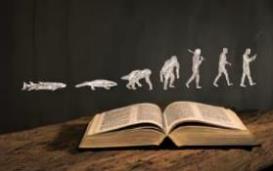 Fossils, Physics, Genetics and BabelThis multimedia program showed us the fallacy of the geologic column. It explored how fossils are made and how both sets of evidence support creationism. It demonstrated that creationism conforms to the first two laws of thermodynamics, while evolution violates them!We saw a wealth of evidence for this planet Earth being a very specially designed place made just for us. We included evidence in genetics for the fixity of the kinds as described in Genesis chapters 1 and 2. Finally, we explored evidence for the reality of Babel from historical records and linguistics. If you missed us last month, the link below will get you to a YouTube video of last month’s presentation.     11 Oct. 2022 Fossils, Physics, Genetics and Babel----------------------------------------------------------------------------------------------------Next SABBSA Meeting: Tuesday, November 1, 2022, at 7 pm (Special time one week early!)Coming to SABBSA in November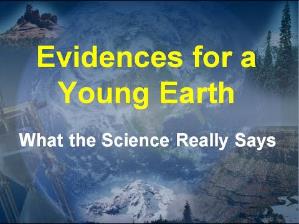 Young Earth EvidenceThis striking multimedia presentation shows that there is far more scientific evidence for a relatively young Earth than for an exceedingly old one. These sets of evidence fit well into the creation theory and coincide with a biblical timescale, but they are devastating to evolution which requires massive amounts of time.We also show a wealth of evidence that this world was completely transformed about 5000 years ago by a worldwide flood. It is amazing not only how much evidence there is to verify the biblical timeline, but how all of this is being kept from the public.Please join us for creation science and biblical apologetics teaching you will find nowhere else in Bexar County. We meet at Faith Lutheran Church just south of the corner of Jones Maltsberger and Thousand Oaks. The address is 14819 Jones Maltsberger Rd., San Antonio, Texas 78247.